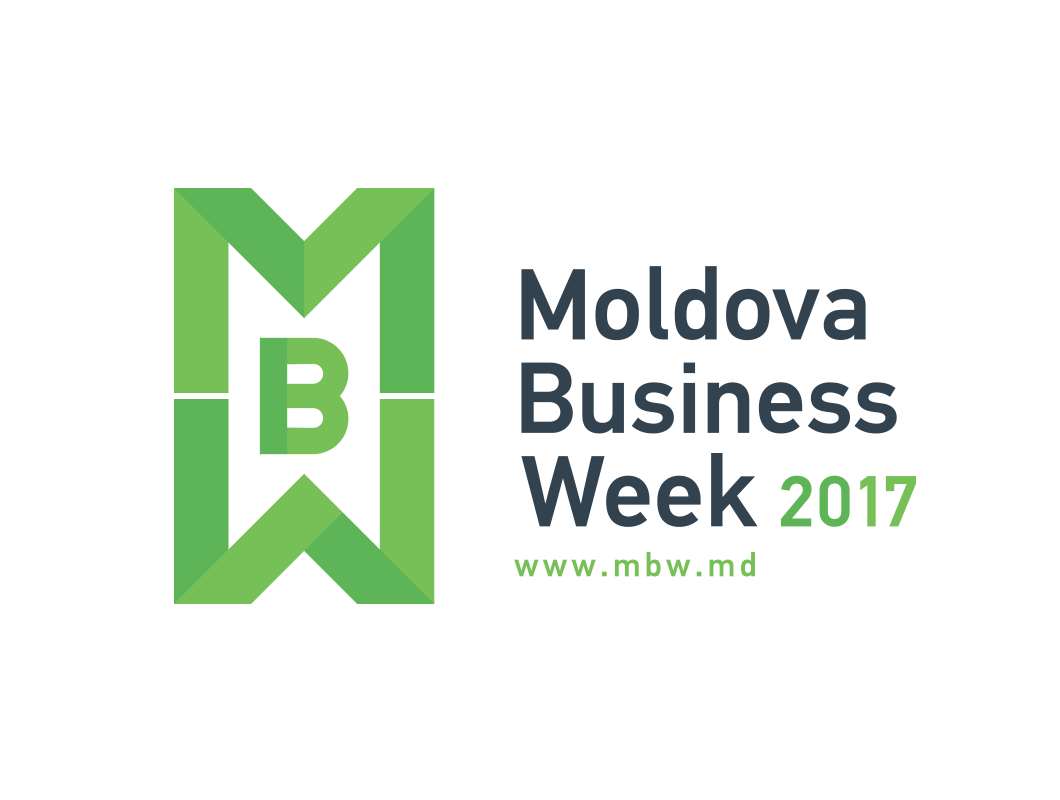 Moldova Business Week” represents one of the most important business events of the Republic of Moldova dedicated to promote the country’s image at the international level, ensure intensification and transparency of the public – private dialogue, increase the competitiveness of Moldovan companies, as well as investment and export promotion. ”Moldova Business Week 2017” will be an event that will strengthen the government’s position as an executive providing support to the national and international businesses, as well as development of the business and investment climate for the national and international community.  Furthermore, the event is a priority action for 2017, established in agenda of the Ministry of Economy and Infrastructure of the Republic of Moldova and Moldova Investment and Export Promotion Organisation (MIEPO).The fourth edition of the „Moldova Business Week 2016” will take place in the period of 3-6 October 2017, under the aegis of the Prime Minister of the Republic of Moldova, Mr. Pavel Filip. Participation at „Moldova Business Week 2017” is free of charge and can be confirmed through the website www.mbw.md .According to the governmental development program, the concept of “Moldova Business Week 2017” will be focused on promoting Moldova’s image as a reliable business partner. In detail, the concept will be divided on three priority directions, as follow: ”Moldova Business Week 2017”AGENDA2nd OCTOBER, MONDAY3rd OCTOBER, TUESDAY4th OCTOBER, WEDNESDAY5th OCTOBER, THURSDAY6th OCTOBER, FRIDAYDATEEVENTEVENTORGANIZER2 October 
(Monday)”Moldova Business Week 2017” Launching Press Conference ”Moldova Business Week 2017” Launching Press Conference Ministry of Economy  and Infrastructure of the Republic of MoldovaMoldova Investment and Export Promotion Organisation (MIEPO)3 October
(Tuesday)”Moldova Business Week 2017” Official Opening”Invest in Moldova 2017”,
Day 1PARALLEL SESSIONS:Moldova Investment and Export Promotion Organisation (MIEPO)Economic Policy Advice to the Moldovan Government (GIZ)Public Property Agency3 October
(Tuesday)”Moldova Business Week 2017” Official Opening”Invest in Moldova 2017”,
Day 1Free Economic Zones and Industrial Parks – the place to grow your businessMoldova Investment and Export Promotion Organisation (MIEPO)Economic Policy Advice to the Moldovan Government (GIZ)Public Property Agency3 October
(Tuesday)”Moldova Business Week 2017” Official Opening”Invest in Moldova 2017”,
Day 1Moldovan Agriculture and Food Processing Sector OpportunitiesMoldova Investment and Export Promotion Organisation (MIEPO)Economic Policy Advice to the Moldovan Government (GIZ)Public Property Agency3 October
(Tuesday)”Moldova Business Week 2017” Official Opening”Invest in Moldova 2017”,
Day 1Moldovan Manufacturing Sector – Textile, Apparel, Footwear and Leather Goods Moldova Investment and Export Promotion Organisation (MIEPO)Economic Policy Advice to the Moldovan Government (GIZ)Public Property Agency3 October
(Tuesday)”Moldova Business Week 2017” Official Opening”Invest in Moldova 2017”,
Day 1Moldovan Privatization AssetsMoldova Investment and Export Promotion Organisation (MIEPO)Economic Policy Advice to the Moldovan Government (GIZ)Public Property Agency3 October
(Tuesday)”Moldova Business Week 2017” Official Opening”Invest in Moldova 2017”,
Day 1ICT Sector Track– Attracting InvestmentMoldova Investment and Export Promotion Organisation (MIEPO)Economic Policy Advice to the Moldovan Government (GIZ)Public Property Agency4 October(Wednesday)”Invest in Moldova 2017”,
Day 2Study visits into the regionsMoldova Investment and Export Promotion Organisation (MIEPO)Economic Policy Advice to the Moldovan Government (GIZ)4 October(Wednesday)”Invest in Moldova 2017”,
Day 2Moldovan – Italian Business Forum  Moldo - Italian Chamber of Commerce and Industry4 October(Wednesday)”Invest in Moldova 2017”,
Day 2Launching the Project ”Online Platform – Moldovan ECO Products”Moldova Business People Association (MBPA)5 October(Thursday)ProExport Forum 2017ProExport Forum 2017Ministry of Economy  and Infrastructure of the Republic of MoldovaMoldova Investment and Export Promotion Organisation (MIEPO)6 October(Friday)International Conference of the Small and Medium Sized EnterprisesInternational Conference of the Small and Medium Sized EnterprisesOrganization for the Development of the Small and Medium Sized Enterprises (ODIMM)6 October(Friday)”Moldova Business Week 2017” Closing Press Conference”Moldova Business Week 2017” Closing Press ConferenceMinistry of Economy and Infrastructure of the Republic of Moldova and Working group6 October(Friday)Closing reception of ”Moldova Business Week 2017”Closing reception of ”Moldova Business Week 2017”Moldova Investment and Export Promotion Organisation (MIEPO)”MOLDOVA BUSINESS WEEK 2017” LAUNCHING PRESS CONFERENCE Ministry of Economy and Infrastructure of the Republic of Moldova| 10:00 Octavian CALMÎC, Minister of Economy and Infrastructure of the Republic of MoldovaVitalie ZAHARIA, General Director of Moldova Investment and Export Promotion Organisation (MIEPO)”MOLDOVA BUSINESS WEEK 2017” OFFICIAL OPENING”INVEST IN MOLDOVA 2017”, DAY 1Radisson Blu Leogrand Convention Center | 08:30 – 17:00”MOLDOVA BUSINESS WEEK 2017” OFFICIAL OPENING”INVEST IN MOLDOVA 2017”, DAY 1Radisson Blu Leogrand Convention Center | 08:30 – 17:0008:30 – 09:30Registration of the participants&Welcoming Coffee ”MOLDOVA BUSINESS WEEK 2017” OFFICIAL OPENING”MOLDOVA BUSINESS WEEK 2017” OFFICIAL OPENING09:30 – 10:00WELCOMING REMARKSPavel FILIP, Prime-minister of the Republic of Moldova (tbc)Head of the European Union Delegation to the Republic of Moldova (tbc)”INVEST IN MOLDOVA 2017””INVEST IN MOLDOVA 2017”10:00 – 12:00PANEL I
BUSINESS AND INVESTMENT OPPORTUNITIES OF THE REPUBLIC OF MOLDOVABusiness climate of the Republic of Moldova, Octavian CALMÎC, Minister of Economy and Infrastructure of the Republic of MoldovaOne Stop Shop – support to the investors’ companies, Vitalie ZAHARIA, General Director of the Moldova Investment and Export Promotion Organisation (MIEPO)Dual education system of the Republic of Moldova – potential and perspectives, Viorelia MOLDOVAN-BĂTRÂNAC, Counsellor of the Prime-Minister’s Cabinet (tbc)Foreign Investment – Regional Competitiveness of the Republic of Moldova, Sergiu CIOCLEA, Governor of the National Bank of Moldova (tbc)Strengthening the national legislation as a platform to improve investment climate, Vladimir CEBOTARI, Minister of Justice of the Republic of Moldova (tbc)Labor force potential in the Republic of Moldova’s regions, Raisa DOGARU, Director of National Labor Employment Agency of the Republic of Moldova (tbc)Legal framework for foreigners – working and living permits, Mihail BEREGOI, State Secretary, Ministry of Internal Affairs of the Republic of Moldova (tbc)Financial Instruments for private sector, European Bank for Reconstruction and Development, World BankModerator – Alexander KOSS, President of Foreign Investors Association (tbd)12:00 – 13:30Lunch & Networking 13:30 – 16:00PANEL II
PARALLEL THEMATIC SESSIONSSESSION IFREE ECONOMIC ZONES AND INDUSTRIAL PARKS – THE PLACE TO GROW YOUR BUSINESSFree Economic Zones and Industrial Parks – investment opportunities, Vitalie IURCU, Deputy Minister of Economy and Infrastructure of the Republic of MoldovaForeign investors and dual education. Case studies, Marin CIOBANU, Administrator of Free Economic Zone BaltiSuccess stories:La Triveneta Cavi Development (Italy) - production of insulated electrical cables of medium and  low tension voltageGG Cables&Wires EE (Austria) – production of insulated electrical cables for automotive industryElektromanufacturing (Romania) – production of insulated electrical equipment of medium and  low tension voltage (tbc)Black Sea EMS (Netherlands) - LED lighting control systems (tbc)Business to Business Networking & CoffeeModerator: Ronny BECHMANN, Sustainable Economic Development Program Manager, GIZSESSION IIMOLDOVAN AGRICULTURE AND FOOD PROCESSING SECTOR OPPORTUNITIESOverview of the Moldovan Agri-Food sector and harmonization of the legislation, Ministry of Agriculture, Regional Development and Environment of the Republic of MoldovaSubsidies Regulation: statistics and results, Nicolae CIUBUC, Director of Agency for Agricultural Interventions and PaymentsInvestment projects in Agri-Food sector, Maxim POPOV, Agri-Food Expert, Moldova Investment and Export Promotion Organisation (MIEPO)Success stories:”Moldova Fruct” Association, Vitalie GORINCIOI, President of “MOLDOVA FRUCT” AssociationNational Office for Vine and Wine, Gheorghe ARPINTIN, Director of the National Office for Vine and WineBusiness to Business Networking Moderator: H.E. Vasile BUMACOV, Ambassador Extraordinary and Plenipotentiary of the Republic of Moldova to JapanSESSION IIIMOLDOVAN MANUFACTURING SECTOR – TEXTILE, APPAREL, FOOTWEAR AND LEATHER GOODS (TAFL)Overview of Moldovan Textile, Apparel, Footwear and Leather Goods Sector, Moldova Investment and Export Promotion Organisation (MIEPO)Evolution of Moldovan companies development: ”Din Inimă (From the heart)” Brand and ZipHouse Center of Excellence, Employers' Association of Light Industry (APIUS)Labor force potential and education system in the sector – colleges and universities, Maria GHEORGHITA, Faculty of Light Industry, Technical University of MoldovaSuccess stories:Foreign Investors (Euroyarns);Local companies (Intercenter Lux);Business to Business Networking Moderator: Doina NISTOR, Director of the Competitiveness Enhancement Project (USAID) (tbc)SESSION IVMOLDOVAN PRIVATIZATION ASSETSPresentation of the privatization assets:National strategic assetsGeneral public property assetsBusiness to Business NetworkingModerators – Alina BOTAN, Head of the Privatization Department, Agency for Public Property,Augustin RABEI, Informational Technologies and Business Process Outsourcing Sector Expert, Moldova Investment and Export Promotion Organisation (MIEPO)SESSION VICT SECTOR TRACK – ATTRACTING INVESTMENTPresentation of the privatization assets:Fiscal FacilitiesStartup VisaIT ParksICT Human CapitalSuccess stories:EndavaPentalogFuture plansModerator – Ana CHIRITA, Executive Director, Moldovan Association of ICT Companies (tbc)”INVEST IN MOLDOVA 2017”, DAY 2”INVEST IN MOLDOVA 2017”, DAY 209:00 – 17:00STUDY VISITS INTO REGIONS STUDY VISIT FOR THE SESSION IFREE ECONOMIC ZONES AND INDUSTRIAL PARKS – THE  PLACE TO GROW YOUR BUSINESSFree Economic Zone “Balti”, Subzone 3 Balti city – Gebauer&Griller (tbc)Free Economic Zone “Balti”, Subzone Straseni – La Triveneta Cavi Development (wire harnesses)Moderator: Vasile SOLDAN, Investment Attraction Expert, Moldova Investment and Export Promotion Organisation (MIEPO)STUDY VISIT FOR THE SESSION IIMOLDOVAN AGICULTURE AND FOOD PROCESSING SECTOR OPPORTUNITIESVisits to the following companies:Elit-Fruct (orchard)Mezelini (processed meat factory)Orhei-Vit (canned food plant)Chateau Vartely Winery Costesti Line ProductionModerators: Maxim POPOV, Agri-Food Expert and Anastasia UNGUREANU, Agri-Food Manager, Moldova Investment and Export Promotion Organisation (MIEPO)STUDY VISIT FOR THE SESSION IIIMOLDOVAN MANUFACTURING SECTOR – TEXTILE, APPAREL, FOOTWEAR & LEATHER GOODSPonti (manufacturing of tights, socks, and other accessories)Steaua Reds (knitwear production)Moderators: Irina Todorova, Textile, Apparel, Footwear and Leather Goods Sector Consultant, Moldova Investment and Export Promotion Organisation (MIEPO) and Diana Durnescu, Business Development Manager, Economic Policy Advice to the Moldovan Government (GIZ)MOLDOVAN – ITALIAN BUSINESS FORUM  MOLDOVAN – ITALIAN BUSINESS FORUM  09:30 – 09:50WELCOMING REMARKS H.E. Valeria BIAGIOTTI, Ambassador Extraordinary and Plenipotentiary of the Republic of Italy to the Republic of MoldovaOctavian CALMÎC, Minister of Economy and Infrastructure of the Republic of Moldova09:30 – 09:50PANEL IItalian presence in the Republic of Moldova, Mauro SALVATORI, President of the Moldo-Italian Chamber of Commerce and IndustryItalian presence in the Republic of Moldova, Sergio CAPATTI, President of the Italian-Moldovan Chamber of Commerce and IndustryBanking system of the Republic of Moldova, Sergiu CIOCLEA, Governor of the National Bank of MoldovaInvestment opportunities of the Republic of Moldova, Vitalie ZAHARIA, General Director of the Moldova Investment and Export Promotion Organisation (MIEPO) (tbd)EXIMBANK – Intesa Sanpaolo Group – Banking services for enterprises, Eximbank – Intesa Sanpaolo GroupFree Trade Agreement European Union – Republic of Moldova (DCFTA) and support tools for investment, Peter MICHALKO, European Union Delegation to the Republic of MoldovaThe facilities offered by Free Economic Zones (tbc)Success storiesCompany suggested by Moldo-Italian Chamber of Commerce and Industry (tbd)Company suggested by Italian-Moldovan Chamber of Commerce and Industry (tbd)Questions and Answers Moderator – H.E. Valeria BIAGIOTTI, Ambassador Extraordinary and Plenipotentiary of the Republic of Italy to the Republic of Moldova12:00 – 12:15Networking & Coffee Break12:15 – 13:00THEMATIC SESSIONSIurie CEBAN, Customs Service of the Republic of MoldovaSerghei PUSCUTA, State Tax Inspectorate of the Republic of MoldovaOlga POALELUNGI, Migration and Asylum Bureau, Ministry of Internal Affairs of the Republic of the Republic of MoldovaTable 1: The main customs rules and procedures. Customs Service of the Republic of MoldovaTable 2: Fiscal facilities for investment. State Tax Inspectorate of the Republic of MoldovaTable 3: Simplified procedures for investors’ residence permits. Migration and Asylum Bureau18:00 – 20:00RECEPTION AT RESIDENCY OF H.E. VALERIA BIAGIOTTI, AMBASSADOR EXTRAORDINARY AND PLENIPOTENTIARY OF THE REPUBLIC OF ITALY TO THE REPUBLIC OF MOLDOVA(by invitations)LAUNCHING THE PROJECT  ”ONLINE PLATFORM – MOLDOVAN ECO PRODUCTS”The goal of the project is to provide infrastructure for promotion of organic products, the interaction between producers and consumers for providing on-line traditional and ecological products, as well as digital content and other related information.PROEXPORT FORUM 2017Radisson Blu Leogrand Convention Center | 08:30 – 16:00PROEXPORT FORUM 2017Radisson Blu Leogrand Convention Center | 08:30 – 16:0008:30 – 09:30Registration of the participants & Welcoming Coffee09:30 – 10:00WELCOMING REMARKSPavel FILIP, Prime-minister of the Republic of Moldova (tbc)Octavian CALMÎC, Minister of Economy and Infrastructure of the Republic of MoldovaHead of the European Union Delegation to the Republic of Moldova (tbc)10:00 – 11:30PANEL IREALITIES AND PERSPECTIVES OF THE MOLDOVAN EXPORT DEVELOPMENT Presentation of the current situation and perspectives of the domestic export, Vitalie IURCU, Deputy Minister of Economy and Infrastructure of the Republic of Moldova Support for Moldovan exporters, Vitalie ZAHARIA, General Director of the Moldova Investment and Export Promotion Organisation (MIEPO)Developing capacities of domestic exporters – USAID, Sergiu BOTEZATU, USAID Moldova Superior Project Manager Support and success stories in the field of export:Gheorghe ARPENTIN, Director of the National Office for Vine and WineIurie FALA, Executive Director of the ”Moldova Fruct” AssociationMarina LAPUSNEANU, Executive Director, Employers' Association of the Light Industry Ion TORNEA, Executive Director of  Manufacturing Employers' AssociationOpportunities for internationalization of trade:Asia, China – Free Economic Zone “Khorgos”/HUNAN MARKETEuropean Union, Romania, Modern Buyers – distribution networksEuropean Union, Great Britain, Trigon Select11:30 – 12:30Lunch Fourchette & Networking 12:30 – 13:30PANEL IIMASTER-CLASS EXPORT PROMOTION Master – class in the field of export promotion13:30 – 16:00PANEL IIIBUSINESS TO BUSINESS SESSION&COFFEE Session between Moldovan and foreign companies (potential buyers or business partners from abroad). Implication of Modern Buyers (Kaufland, HoReCa, distributors, networks, multisectorial companies from Romania), Trigon Select, Bilateral Chambers of Comerce.INTERNATIONAL CONFERENCE OF THE SMALL AND MEDIUM SIZED ENTERPRISESBlu Leogrand Convention Center |09:30 – 15:00 INTERNATIONAL CONFERENCE OF THE SMALL AND MEDIUM SIZED ENTERPRISESBlu Leogrand Convention Center |09:30 – 15:00 INTERNATIONAL CONFERENCE OF THE SMALL AND MEDIUM SIZED ENTERPRISESBlu Leogrand Convention Center |09:30 – 15:00 09:30 – 10:00Registration of the participants & Welcoming Coffee10:00 – 10:30WELCOMING REMARKSPavel FILIP, Prime Minister of the Republic of Moldova Octavian CALMÎC, Minister of Economy and Infrastructure of the Republic of MoldovaHead of the European Union Delegation to the Republic of Moldova (tbc)10:30 – 12:00PANEL ISustainable and competitive economic development of the Republic of Moldova, Octavian CALMÎC, Minister of Economy and Infrastructure of the Republic of MoldovaMapping and identification of Moldova regional potential, Hugo HOLLANDRES/Ales GNAMUS, S3 Expert (tbc)Services for enhancing competitiveness and intelligent specialization in the Republic of Moldova, Gabriela MACOVEIU, North-East Regional Development Agency, Romania (tbc)Questions and Answers12:00 – 13:00Lunch Break13:00 – 14:00PANEL IIExploration of the small and medium-sized enterprises support tools at the regional level, Iulia IABANJI, General Director of the Organization for the Development of the Small and Medium Sized Enterprises (ODIMM)Intelligent specialization - a tool for creating and promoting regional competitive advantage (tbc)Closing and Conclusions 14:00 – 15:00AWARD CEREMONY OF NATIONAL CONTESTSCompetition ” Best Entrepreneur in the small and medium-sized enterprises sector”National Contest ”Small and medium-sized enterprises - social responsibility model””MOLDOVA BUSINESS WEEK 2017” CLOSING PRESS CONFERENCE Ministry of Economy and Infrastructure of the Republic of Moldova | 14:00Closing Press Conference of Moldova Business Week 2017 – results and perspectives: Octavian CALMÎC, Minister of Economy and Infrastructure of the Republic of MoldovaVitalie ZAHARIA, General Director of the Moldova Investment and Export Promotion Organisation (MIEPO)Organizational Committee of the ”Moldova Business Week 2017””MOLDOVA BUSINESS WEEK 2017” CLOSING RECEPTION (by invitation)Venue – tbd19:00